开放包容 竞争创新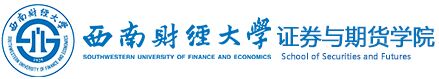 金融学专业(证券与期货方向)在职人员同等学力申请硕士学位课程学习班招生简章西南财经大学是教育部直属的“211工程”重点建设大学。我校金融学科办学历史悠久，学科建设成就显著，被教育部评为国家重点学科。证券与期货学院作为我国全日制高等教育培养证券、期货投资型人才的唯一专业性学院，现拥有本科、硕士和博士三个教学层次，由前中国证监会主席周正庆教授担任学院名誉院长，诚聘高校教授、政府部门和证券实务界专家为兼职教授，师资力量雄厚。学院实施校企合作共建的新型办学模式，设有学院理事会。【专业简介】在证券市场不发育，银行间接融资为绝对主体的传统金融中，金融主要是“资金的融通”，而金融学则主要是“货币与银行理论”。随着以证券市场进行直接融资的规模和深度（包括金融原生品与衍生品等）的演进，金融体系发生了巨变，资本资源更集中地体现为金融市场的配置，现代金融学的基本中心点演变成“资本市场的运营、资本资产的供给和定价”，方法论是使用相近的替代物给金融契约和工具定价。金融学（证券与期货方向）以现代金融理论（有效市场、无套利情况下替代产品的定价、期权定价和公司金融等），现代金融研究方法（金融计量模型等）为基础；以中国资本市场、商业银行资产配置、金融机构风险管理、尤其是股票市场为考察应用的重点；从国际国内宏观经济，大宗商品价格走势，行业资产配置，资产估值与定价，实验室压力测试等角度进行深入的分析与研究。【培养目标】以学院创新办学的理念为基础，将国际先进的投资思想与中国市场实际相结合，提高金融从业人员的专业素质，培养其为理论修养厚实、专业技能扎实、思想品德优良的创新型开拓型人才。学员通过系统规范的专业学习，能够具备正确的投资哲学理念、厚重的投资理论素养和精确的把握投资时机的能力，基本能达到证券专业研究员、银行高级理财师、银行高级风险管理者和企业资本运营等高级人才的水平。【培养对象】证券、基金公司从业人员；各大金融机构理财师；大型企业和上市公司相关管理人员；资本市场投资者，及有意从事金融业相关专业工作的社会各界优秀人才。【报名条件】1、遵守我国各项法律、法规，身体健康，能保证上课和科研时间，能坚持在职学习者。 2、原则上大学本科毕业（特别优秀的大专生须经我院专业审核）。注：申请硕士学位者则须有大学本科学历证和学士学位证，毕业满三年。【培养方式】对学员采取教师课程面授，名家专题讲座与导师指导研究相结合的方式进行培养。授课时间安排在周六、周日全天。【课程设置】我校研究生培养实行学分制，总学分要求不低于50学分，其中：课程学分不得低于40学分，社会实践2学分，科研训练8学分（学术交流与学术论文2学分，文献综述与学位论文开题2学分，学位论文4学分）。【学制及证书】申请硕士学位：经我校八门学位课考试、全国在职人员以同等学力申请硕士学位英语（大学英语4-6级之间）和专业综合（应用经济学综合）统一考试合格后，硕士论文答辩通过，可授予西南财经大学经济学硕士学位。研修班结业：研修班学制两年，完成课程学习，经学院审核发给硕士研究生课程结业证书。【班级管理】学院成立专门的学术指导、教务管理，对师资的安排、教学的质量、班级的管理进行统筹安排。班级配有专职班主任为学员服务，随时了解学员学习情况，及时沟通解决学习相关问题；建立学员档案，考核出勤表，安排补课等。班主任协助学员成立班委会，组织同学们开展丰富多彩的课外活动。【报名须知】学习地址：西南财经大学光华校区报名手续：（1）填写在职人员研究生课程进修班报名登记表（报名时现场填写）；（2）本人最后学历证书的原件和复印件（2份）；（3）本人学位证书的原件和复印件（2份）；（4）本人身份证的原件和复印件（2份）；（5）本人近期一寸免冠照4张、二寸免冠照2张(蓝底)（6）待西南财经大学证券与期货学院凭学历、学位证书复印件资格审查通过后，发给入学通知书。【收费标准】课程学费：人民币33800元每人（包含学费、书籍资料费、建档费）；食宿及交通费用自理。注：学费不包含学位论文答辩费和考试费【交款方式】现场缴纳现金学校财务室刷卡3、汇款或转账户  名：西南财经大学帐  号：22-8914 0104 0005 359开户行：农行成都青羊支行转东坡支行（外地汇款）        农行成都东坡支行（本市汇款）注：汇款或转账时请在用途栏注明“证券与期货学院课程学习班+姓名”。西南财经大学报名表          专业同等学力课程进修班报名表序号课程模块课程名称课程性质课时学分考试类型1学位申请必修课中国特色社会主义理论与实践研究必修323题库考试2学位申请必修课中级微观经济学必修403题库考试3学位申请必修课中级宏观经济学必修323题库考试4学位申请必修课中级计量经济学必修323题库考试5学位申请必修课证券分析专题研究必修323题库考试6学位申请必修课投资学必修323题库考试7学位申请必修课公司金融必修323题库考试8学位申请必修课马克思主义理论必修323题库考试1专业方向及公共选修课中国金融市场前沿研究专业选修322学院自命题2专业方向及公共选修课国际证券市场研究专业选修322学院自命题3专业方向及公共选修课行为金融专业选修322学院自命题4专业方向及公共选修课方法论基础专业选修322学院自命题5专业方向及公共选修课上市公司财务报表研究专业选修322学院自命题6专业方向及公共选修课投资银行理论与实务专业选修322学院自命题7专业方向及公共选修课经济法专业选修322学院自命题8专业方向及公共选修课管理学专业选修322学院自命题9专业方向及公共选修课风险管理专业选修322学院自命题1学科综合水平社会主义市场经济理论针对性考前辅导针对性考前辅导申硕统考2学科综合水平西方经济学针对性考前辅导针对性考前辅导申硕统考3学科综合水平国际经济学针对性考前辅导针对性考前辅导申硕统考4学科综合水平财政学针对性考前辅导针对性考前辅导申硕统考5学科综合水平货币银行学针对性考前辅导针对性考前辅导申硕统考1学位英语英语（难度介于4-6级）3申硕统考姓  名性 别出生年月出生年月照片最终学历毕业院校及专业毕业院校及专业毕业院校及专业照片学  位外语水平（4/6级）外语水平（4/6级）外语水平（4/6级）照片工作单位照片职    务单位性质单位性质单位性质通讯地址邮    编邮    编邮    编联系方式QQ号码QQ号码QQ号码研究方向是否申请硕士学位是否申请硕士学位是否申请硕士学位是否申请硕士学位个人简历：（说明获得学士学位的时间与参加工作的时间）身份证号码：个人简历：（说明获得学士学位的时间与参加工作的时间）身份证号码：个人简历：（说明获得学士学位的时间与参加工作的时间）身份证号码：个人简历：（说明获得学士学位的时间与参加工作的时间）身份证号码：个人简历：（说明获得学士学位的时间与参加工作的时间）身份证号码：个人简历：（说明获得学士学位的时间与参加工作的时间）身份证号码：个人简历：（说明获得学士学位的时间与参加工作的时间）身份证号码：个人简历：（说明获得学士学位的时间与参加工作的时间）身份证号码：个人简历：（说明获得学士学位的时间与参加工作的时间）身份证号码：个人简历：（说明获得学士学位的时间与参加工作的时间）身份证号码：其他要求（如：意向课程名称 等）其他要求（如：意向课程名称 等）其他要求（如：意向课程名称 等）其他要求（如：意向课程名称 等）其他要求（如：意向课程名称 等）其他要求（如：意向课程名称 等）其他要求（如：意向课程名称 等）其他要求（如：意向课程名称 等）其他要求（如：意向课程名称 等）其他要求（如：意向课程名称 等）备注：我已明确了解在职“同等学力”申硕政策；我已明确了解各项申硕条件和考试时间；我确保提供的最终学历、学位以及身份证复印件真实有效并承担相应法律责任。学员签名：_______________________________日    期：_______________________________备注：我已明确了解在职“同等学力”申硕政策；我已明确了解各项申硕条件和考试时间；我确保提供的最终学历、学位以及身份证复印件真实有效并承担相应法律责任。学员签名：_______________________________日    期：_______________________________备注：我已明确了解在职“同等学力”申硕政策；我已明确了解各项申硕条件和考试时间；我确保提供的最终学历、学位以及身份证复印件真实有效并承担相应法律责任。学员签名：_______________________________日    期：_______________________________备注：我已明确了解在职“同等学力”申硕政策；我已明确了解各项申硕条件和考试时间；我确保提供的最终学历、学位以及身份证复印件真实有效并承担相应法律责任。学员签名：_______________________________日    期：_______________________________备注：我已明确了解在职“同等学力”申硕政策；我已明确了解各项申硕条件和考试时间；我确保提供的最终学历、学位以及身份证复印件真实有效并承担相应法律责任。学员签名：_______________________________日    期：_______________________________备注：我已明确了解在职“同等学力”申硕政策；我已明确了解各项申硕条件和考试时间；我确保提供的最终学历、学位以及身份证复印件真实有效并承担相应法律责任。学员签名：_______________________________日    期：_______________________________备注：我已明确了解在职“同等学力”申硕政策；我已明确了解各项申硕条件和考试时间；我确保提供的最终学历、学位以及身份证复印件真实有效并承担相应法律责任。学员签名：_______________________________日    期：_______________________________报名日期报名日期报名日期备注：我已明确了解在职“同等学力”申硕政策；我已明确了解各项申硕条件和考试时间；我确保提供的最终学历、学位以及身份证复印件真实有效并承担相应法律责任。学员签名：_______________________________日    期：_______________________________备注：我已明确了解在职“同等学力”申硕政策；我已明确了解各项申硕条件和考试时间；我确保提供的最终学历、学位以及身份证复印件真实有效并承担相应法律责任。学员签名：_______________________________日    期：_______________________________备注：我已明确了解在职“同等学力”申硕政策；我已明确了解各项申硕条件和考试时间；我确保提供的最终学历、学位以及身份证复印件真实有效并承担相应法律责任。学员签名：_______________________________日    期：_______________________________备注：我已明确了解在职“同等学力”申硕政策；我已明确了解各项申硕条件和考试时间；我确保提供的最终学历、学位以及身份证复印件真实有效并承担相应法律责任。学员签名：_______________________________日    期：_______________________________备注：我已明确了解在职“同等学力”申硕政策；我已明确了解各项申硕条件和考试时间；我确保提供的最终学历、学位以及身份证复印件真实有效并承担相应法律责任。学员签名：_______________________________日    期：_______________________________备注：我已明确了解在职“同等学力”申硕政策；我已明确了解各项申硕条件和考试时间；我确保提供的最终学历、学位以及身份证复印件真实有效并承担相应法律责任。学员签名：_______________________________日    期：_______________________________备注：我已明确了解在职“同等学力”申硕政策；我已明确了解各项申硕条件和考试时间；我确保提供的最终学历、学位以及身份证复印件真实有效并承担相应法律责任。学员签名：_______________________________日    期：_______________________________缴费或转账日期缴费或转账日期缴费或转账日期备注：我已明确了解在职“同等学力”申硕政策；我已明确了解各项申硕条件和考试时间；我确保提供的最终学历、学位以及身份证复印件真实有效并承担相应法律责任。学员签名：_______________________________日    期：_______________________________备注：我已明确了解在职“同等学力”申硕政策；我已明确了解各项申硕条件和考试时间；我确保提供的最终学历、学位以及身份证复印件真实有效并承担相应法律责任。学员签名：_______________________________日    期：_______________________________备注：我已明确了解在职“同等学力”申硕政策；我已明确了解各项申硕条件和考试时间；我确保提供的最终学历、学位以及身份证复印件真实有效并承担相应法律责任。学员签名：_______________________________日    期：_______________________________备注：我已明确了解在职“同等学力”申硕政策；我已明确了解各项申硕条件和考试时间；我确保提供的最终学历、学位以及身份证复印件真实有效并承担相应法律责任。学员签名：_______________________________日    期：_______________________________备注：我已明确了解在职“同等学力”申硕政策；我已明确了解各项申硕条件和考试时间；我确保提供的最终学历、学位以及身份证复印件真实有效并承担相应法律责任。学员签名：_______________________________日    期：_______________________________备注：我已明确了解在职“同等学力”申硕政策；我已明确了解各项申硕条件和考试时间；我确保提供的最终学历、学位以及身份证复印件真实有效并承担相应法律责任。学员签名：_______________________________日    期：_______________________________备注：我已明确了解在职“同等学力”申硕政策；我已明确了解各项申硕条件和考试时间；我确保提供的最终学历、学位以及身份证复印件真实有效并承担相应法律责任。学员签名：_______________________________日    期：_______________________________到账日期到账日期到账日期备注：我已明确了解在职“同等学力”申硕政策；我已明确了解各项申硕条件和考试时间；我确保提供的最终学历、学位以及身份证复印件真实有效并承担相应法律责任。学员签名：_______________________________日    期：_______________________________备注：我已明确了解在职“同等学力”申硕政策；我已明确了解各项申硕条件和考试时间；我确保提供的最终学历、学位以及身份证复印件真实有效并承担相应法律责任。学员签名：_______________________________日    期：_______________________________备注：我已明确了解在职“同等学力”申硕政策；我已明确了解各项申硕条件和考试时间；我确保提供的最终学历、学位以及身份证复印件真实有效并承担相应法律责任。学员签名：_______________________________日    期：_______________________________备注：我已明确了解在职“同等学力”申硕政策；我已明确了解各项申硕条件和考试时间；我确保提供的最终学历、学位以及身份证复印件真实有效并承担相应法律责任。学员签名：_______________________________日    期：_______________________________备注：我已明确了解在职“同等学力”申硕政策；我已明确了解各项申硕条件和考试时间；我确保提供的最终学历、学位以及身份证复印件真实有效并承担相应法律责任。学员签名：_______________________________日    期：_______________________________备注：我已明确了解在职“同等学力”申硕政策；我已明确了解各项申硕条件和考试时间；我确保提供的最终学历、学位以及身份证复印件真实有效并承担相应法律责任。学员签名：_______________________________日    期：_______________________________备注：我已明确了解在职“同等学力”申硕政策；我已明确了解各项申硕条件和考试时间；我确保提供的最终学历、学位以及身份证复印件真实有效并承担相应法律责任。学员签名：_______________________________日    期：_______________________________发票号码发票号码发票号码